Förderkreis Schule in der Dodesheide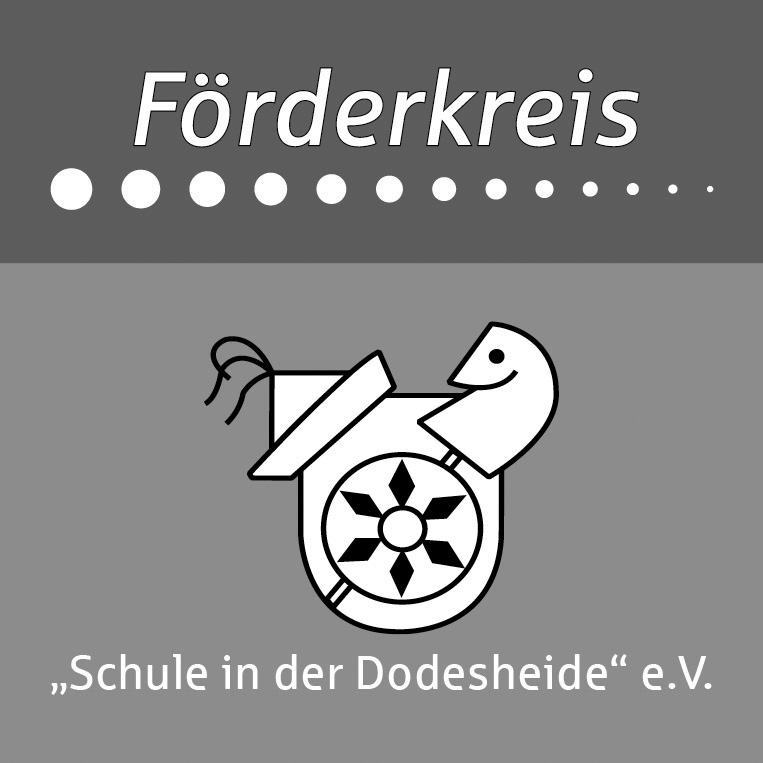 Bassumer Str. 1, 49088 OsnabrückTel.: 0541 800499-0	Fax: 0541 800499-66Protokoll der Mitgliederhauptversammlung des Förderkreises              der Schule in der Dodesheide vom 18.11.2014Beginn:  19:00 Uhr                        Ende: 21:30 UhrAnwesende: siehe AnwesenheitslisteTOP 1: Begrüßung und Feststellung der BeschlussfähigkeitHerr Beckmann begrüßt die Anwesenden und stellt die Beschlussfähigkeit fest.TOP 2: Bericht des Vorstandes2.1 Bericht des VorsitzendenHerr Kulisch stellt die wesentlichen Aktivitäten/Projekte des Förderkreises seit der letzten Mitgliederhauptversammlung vor:-	Konzert mit den „Draufsängern“Infostand und Kaffee-/Kuchenangebot bei den ElternsprechtagenInfostand bei der Einschulung / Verkauf der SchulkleidungDurchführung eines Flohmarktesständige Akquise finanzieller Mittel2.2 Bericht des KassenwartesHerr Hahnheiser stellt die wesentlichen finanziellen Bewegungen vor. Derzeit hat der Verein 106 Mitglieder. Es gingen 2.351,-€ durch Mitgliedsbeiträge ein und 6.486,99€ als Spendenzuwendungen. Weitere Details werden vorgestellt und können dem Kassenbericht entnommen werden.TOP 3: Bericht der Kassenprüfer und Entlastung des VorstandesDie Kasse wurde geprüft und die ordnungsgemäße Kassenführung bestätigt.Die Mitgliederversammlung entlastet den Vorstand.TOP 4: Verschiedenes4.1 Prozess für die Beantragung von Geldern im Förderverein per       UmlaufbeschlussHerr Hahnheiser hat ein neues Formular erstellt, mit dem künftig Gelder beim Förderverein beantragt werden können. Dieses wird nun im Sekretariat der Schule und bei Frau Blank hinterlegt. Die Zusage von Geldern soll stets in enger Absprache mit der Schulleitung und Frau Blank erfolgen. Anschließend erfolgt die Information und Weitergabe an den Kassenwart und den 1. und 2. Vorsitzenden.4.2 Prozess für die Beantragung von Projekten/SpendensammlungenAlle Prozesse, in die der Förderverein direkt involviert ist, oder deren finanzielle Abwicklung über das Konto des Vereins laufen soll, müssen dem Kassenwart/Vorstand frühzeitig bekannt gegeben werden (z.B. Projekt „Schulplaner“). Veränderungen und die Absage von Projekten müssen ebenfalls angezeigt werden. Für jegliche Beteiligung des Vereins an einer Aktion muss ein offizieller Antrag gestellt werden, der vom Vorstand begutachtet und angenommen werden muss, bevor eine Aktion starten kann. Anderenfalls übernimmt der Verein keinerlei Verantwortung für die Durchführung und kann im Bedarfsfall die Beteiligung verweigern.4.3 Verkauf von Waren im Namen des FördervereinsJeder Verkauf im Namen des Vereins muss mit dem Vorstand abgesprochen werden (z.B. Schulkleidung). Dieses betrifft auch finanzielle Leistungen gegen Zusage einer Durchführung von „Werbung“ in jeglicher Form. Vom Kassenwart muss stets im Vorfeld geprüft werden, ob eine Transaktion steuerrechtliche Konsequenzen nach sich zieht.4.4 Zuständigkeit bei Kalkulation der Verkaufspreise von Waren und dem       Bestand von SchulkleidungAlle Kalkulationen müssen vom Vorstand gesichtet und bestätigt werden. Die Zusammenarbeit mit dem bisherigen Anbieter der Schulkleidung soll beendet werden. Die erfolgte Rechnungsstellung entsprach nicht den ursprünglich getroffenen Absprachen und Vereinbarungen. Der Förderverein hat nur den im Vorfeld vereinbarten Betrag überwiesen. Eine Restforderung des Anbieters über rund 370,02€ bleibt offen. Für die Zukunft sollen neue Angebote von seriösen Anbietern eingeholt werden. Dieses darf ausschließlich auf schriftlichem Wege erfolgen.4.5 Werbewirksames Projekt aus Geldern der „Hamker-Spenden“Durch eine Initiative der Familie Hamker bekam der Förderverein einen Spendenbetrag von 2.586,99€. Gemäß dem Wunsch von Frau Hamker sollen diese Gelder zum einen für eine besondere größere Anschaffung verwendet werden und zum anderen für die Unterstützung von sozial benachteiligten Kindern im Schulalltag.Als größere finanzielle Ausgaben stehen im nächsten Schuljahr die Neuanschaffung einer Schüler-Küche (2 Kochbereiche mit Ausstattung) und das Ersetzen der im Atrium befindlichen Sonnenschirme (defekte Bespannung) an. Zu einem späteren Zeitpunkt wird darüber befunden, inwieweit ein Teil der Hamker-Spende hier einfließt.4.6 Weiteres Vorgehen im Projekt „Schulplaner“Gegen Ende des letzten Schuljahres wurde dieses Projekt sehr kurzfristig von der zuständigen Steuergruppe (Lehrkräfte der Schule) abgesagt. Da zu diesem Zeitpunkt bereits Spendengelder von Firmen zur Unterstützung des Projektes eingegangen waren, entstanden dem Förderverein erhebliche Unannehmlichkeiten bezüglich der Rückabwicklung. Aus diesem Grund beschließen die Mitglieder in der heutigen Versammlung einstimmig, dass der Verein sich nicht an einer erneuten Aufnahme des Projektes beteiligen wird.4.7 Erweiterung der Anmeldebögen um E-Mail-Adresse und SEPA-      FormulierungDiese beiden Inhalte werden in das bestehende Formular zur Erklärung eines Vereinsbeitritts eingearbeitet.4.8 Verschiebung der nächsten Hauptversammlung auf den JahresanfangDie nächste Hauptversammlung des Vereins wird Anfang Februar 2015 stattfinden.Dieser Termin ist angepasst an das jeweils abgelaufene Geschäftsjahr und soll in Zukunft beibehalten werden.4.9 Spendenanfrage VW (Ideensammlung für Begründung)Herr Hahnheiser weist darauf hin, dass die Firma VW gerne zweckgebundene Spenden für Projekte, die Kindern zugutekommen, leistet. Hierzu müssen konkrete Anträge vorbereitet werden, beispielsweise für die Küchen-Anschaffung und/oder die Anschaffung neuer Sonnenschirme. Herr Steinbrinker und Herr Höhne werden hierzu Unterlagen vorbereiten.Weitere Gesprächspunkte:Elternsprechtag am Donnerstag, den 27.11.2014- das Präsent für das 100. Mitglied soll von Herrn Kulisch/Herrn Beckmann   übergeben werden, es soll hierzu ein Presseartikel mit Foto erscheinen- um 15:00 Uhr wird der Stand in der Aula aufgebaut- Frau Blank informiert das Förderkreis-Team per MailFlohmarkt 2015- dieser soll im Rahmen der Sommerkulturtage als Beitrag der Schule durchgeführt   werden- Herr Steinbrinker und Herr Höhne stimmen den genauen Termin mit den   zuständigen Organisatoren abNächstes Treffen des Vorstandes und des Förderkreis-Teams:Dienstag, den 17.03.2015 um 19:00 Uhr (Lehrerzimmer SiD)Protokollantin:                                                      (Sandra Blank/Schriftführerin)	 